Быстрый соединитель SV 180Комплект поставки: 1 штукАссортимент: К
Номер артикула: 0055.0027Изготовитель: MAICO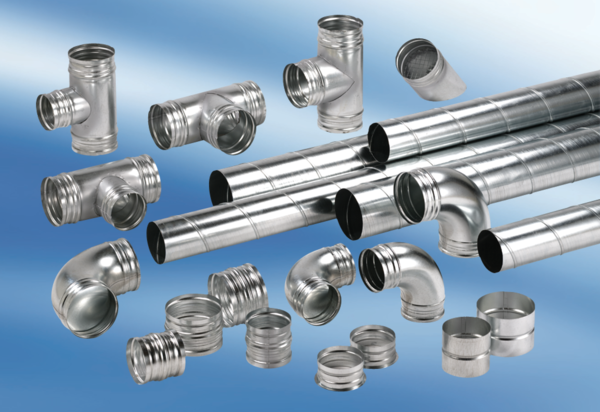 